IDENTIFICACIÓN DEL CARGOOBJETIVO GENERAL FUNCIONES Y RESPONSABILIDADESDiseñar sistemas de acuerdo a la metodología y especificaciones establecidas, que favorezcan su pronta operatividad. Analizar los sistemas y/o sus propuestas, detectando formas que optimicen su funcionamiento o problemas en estos, permitiendo así, la entrega de posibles soluciones o estrategias de abordaje. Participar de la implementación de nuevos softwares u otras iniciativas, desde las fases de ejecución, incluyendo las pruebas funcionales, hasta la entrega de soporte de primer de nivel, durante los primeros meses.  Intervenir en el proceso de control de calidad, participando del diseño de escenarios de prueba con proveedores y solicitantes, para asegurar la evaluación de los aspectos técnicos relevantes. Participar de los planes de capacitación previos a la puesta en marcha de cada sistema, para resguardar el manejo técnico óptimo para su implementación. Desarrollar y evaluar indicadores de eficacia de procesos, relacionados a la modernización institucional vía soluciones TIC, que permitan el monitoreo de las acciones de su área. CLIENTESSUPERVISIÓN SOBRE PERSONASNo aplica. FORMACIÓNCOMPETENCIAS REQUERIDAS.RENTA BRUTA: DE LAS INCOMPATIBILIDADESConforme a la Ley Nº 21.081, se establece que los funcionarios están sujetos a las prohibiciones e inhabilidades     asociadas a la prestación servicios personales por sí o por intermedio de terceros, a proveedores sujetos a la fiscalización del Servicio Nacional del Consumidor, lo que deberá tenerse presente para las postulaciones.Además, no podrán postular las personas que presenten alguna de las siguientes inhabilidades establecidas en el artículo 54, 55 y 56 de la Ley Nº 18.575 sobre Bases Generales de la Administración del Estado, y la Ley Nº 21.081   que a continuación pasan a expresarse: Tener vigente o suscribir, por sí o por terceros, contratos o cauciones ascendentes a doscientas unidades tributarias mensuales o más, con esta repartición pública.Tener litigios pendientes con esta institución, a menos que se refieran al ejercicio de derechos propios, de su cónyuge, hijos, adoptados o parientes hasta el tercer grado de consanguinidad y segundo de afinidad inclusive.Igual prohibición regirá respecto de los directores, administradores, representantes socios titulares del diez por ciento o más de los derechos de cualquier clase de sociedad, cuando ésta tenga contratos o cauciones vigentes ascendentes a doscientas unidades tributarias mensuales o más litigios pendientes, con este organismo público.Tener la calidad de cónyuge, hijos adoptados, parientes hasta el tercer grado de consanguinidad y segundo de afinidad inclusive respecto de las autoridades y de los funcionarios directivos, hasta el nivel del jefe de departamento o su equivalente inclusive, de este organismo público.Estar condenado por un crimen o simple delito.Para el caso de los varones, no tener su situación militar al día.(Sólo se requerirán certificados fotocopiados y la documentación entregada durante el proceso de evaluación no será devuelta a los postulantes).NOMBRE DEL CARGO:Desarrollador de Sistemas  REPORTA A:Jefe de Unidad Gestión proyectos TIDEPARTAMENTO:Coordinación de ProyectoMODALIDAD DE CONTRATACIÓN Y GRADO:Profesional. Contrata, grado N°13 Escala FiscalizadoraClientes Internos Clientes Internos ClienteObjetivoDirección NacionalDirecciones RegionalesEquipos de nivel central de la institución Clientes ExternoClientes ExternoClienteObjetivoProveedores Instituciones Públicas ConsumidoresESTUDIOS FORMALES: Excluyente:Título profesional de a lo menos 8 semestres, otorgado por una Universidad o Instituto Profesional del Estado o validados en Chile de acuerdo a la legislación vigente. EXPERIENCIA MÍNIMA: Excluyente:Experiencia profesional, de a lo menos 3 años, en funciones inherentes al desarrollo de sistemas y/o bases de datos. ENTRENAMIENTO ESPERADO:  Conocimiento de PHP, Python, Golang, Perl, Ruby on rails, CSS, JavaScript, React, Node.js, PLSQL. Administración de Gestores de Bases de Datos MySQL, Postgres, MS SQL, Oracle, MongoDb.Conocimientos en arquitecturas orientadas a servicios y monolíticas.Conocimiento de RIA, Ajax, DOM, Json, Orientación a Objetos, patrones de diseño.FORMACION COMPLEMENTARIO  Deseable:Curso o acreditaciones en: Base de datos Oracle, MySQL, PostgresSQLBase de datos No relacionales (MongoDB)Administración de sistemas basados en kernel Linux.Control de versionesDeployment con DockerGestión de proyectos y arquitectura cloudAPI restCompetencias TransversalesProfesionalNivel de DesarrolloCT-01  Compromiso con la organización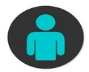 2CT-02 Orientación a la Excelencia3CT-03 Trabajo de Equipo2CT-04 Comunicación efectiva2CT-05 Adaptación al cambio3CT-06 Orientación al cliente3Competencias EspecificasCE-01 Resolución de Problemas y Perseverancia.3CE-03 Orientación a los Resultados de Calidad.3Competencias CognitivasCC-01 Pensamiento Analítico.2CC-02 Pensamiento Conceptual2CC-03 Orientación Estratégica2Competencias InterpersonalesCI-01 Credibilidad e Influencia 2CI-02 Conciencia Organizacional2CI-04 Desarrollo de Relaciones y Networking.2CI-05 Empatía.2Competencias PersonalesCP-01 Autocontrol y Madurez.3CP-02 Aprendizaje e Innovación3CP-03 Autoconfianza 2CP-03 Flexibilidad 3